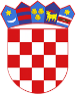 R  E  P  U  B  L  I  K  A    H  R  V  A  T  S  K  APOŽEŠKO-SLAVONSKA  ŽUPANIJAGRAD POŽEGA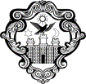 GRADONAČELNIKKLASA: 351-02/22-01/2URBROJ: 2177-1-01/01-22-3Požega, 11. studenog 2022.Na temelju članka 64. Zakona o zaštiti okoliša (Narodne novine, broj: 80/13., 153/13., 78/15., 12/18. i 118/18.), članka 29. stavka 2. i članka 5. stavka 4. Uredbe o strateškoj procjeni utjecaja strategije, plana i programa na okoliš (Narodne novine, broj: 3/17.) i članka 62. i 120. Statuta Grada Požege (Službene novine Grada Požege, broj: 2/21. i 11/22.), Gradonačelnik Grada Požege, dana 11. studenog 2022. godine, donosiODLUKUo započinjanju postupka ocjene o potrebi strateške procjene utjecaja na okoliš Strategije razvoja urbanog područja grada Požege za financijsko razdoblje od 2021. do 2027. godine Članak 1.Na temelju mišljenja Upravnog odjela za prostorno uređenje, graditeljstvo i zaštitu okoliša Požeško-slavonske županije (KLASA: 351-02/22-02/45, URBROJ: 2177-07-02/1-22-2 od 11. studenog 2022. godine), za izradu Strategije razvoja urbanog područja grada Požege za financijsko razdoblje od 2021. do 2027. godine (u daljnjem tekstu: Strategija) utvrđena je obaveza provedbe postupka ocjene o potrebi strateške procjene utjecaja na okoliš.Donošenjem ove Odluke započinje postupak ocjene o potrebi strateške procjene utjecaja na okoliš Strategije razvoja urbanog područja grada Požege za financijsko razdoblje od 2021. do 2027. godine.Članak 2.Nositelj izrade Strategije je Grad Požega a tijelo nadležno za provedbu postupka ocjene prema ovoj Odluci je Upravni odjel za komunalne djelatnosti i gospodarenje Grada Požege. Postupak ocjene o potrebi strateške procjene utjecaja na okoliš Strategije, prema ovoj Odluci provodi Grad Požega u suradnji sa Upravnim odjelom za prostorno uređenje, graditeljstvo i zaštitu okoliša Požeško-slavonske županije.  Članak 3.Razlozi donošenja Strategije:obveza donošenja propisana je člankom 15. Zakona o regionalnom razvoju Republike Hrvatske (Narodne novine, broj: 147/14., 123/17. i 118/18.);utvrđivanje ciljeva i prioriteta razvoja Urbanog područja grada Požege kroz temeljni strateški dokument;utvrđivanje smjera planiranja razvoja, načina ostvarenja razvoja te potreba svih dionika i skupina u društvu unutar Urbanog područja grada Požege;planiranje razvojnih potreba i potencijala područja u poticanju održivog urbanog razvoja; definiranje ključnih problema u području društva, gospodarstva i urbanog okruženja;korištenje bespovratnih sredstava za realizaciju razvojnih programa od javnog interesa unutar Urbanog područja grada Požege temeljem mehanizma integriranih teritorijalnih ulaganja u programskom razdoblju 2021.-2027.Ciljevi koji se trebaju ostvariti Strategijom:Unaprjeđenje kvalitete života kroz jačanje javnih usluga i smanjenje socijalne isključenostiZeleni, pametni i održivi razvoj baziran na cirkularnoj ekonomijiPoboljšanje prometne povezanosti područja i veća dostupnost primarne infrastruktureČlanak 4. Sukladno Odluci o uspostavi urbanog područja grada Požege (KLASA: 021-01/21-01/13, URBROJ: 2177/01-02/01-21-4 od 30. studenog 2021. godine) obuhvat Strategije su, osim Grada Požege i sljedeće jedinice lokalne samouprave: Grad Pleternica, Općina Jakšić, Općina Brestovac, Općina Velika i Općina Kaptol. Članak 5. Radnje u postupku ocjene o potrebi strateške procjene utjecaja na okoliš za Strategiju provest će se sukladno odredbama Zakona o zaštiti okoliša (Narodne novine, broj: 80/13., 153/13., 78/15., 12/18. i 118/18.), Uredbe o strateškoj procjeni utjecaja strategije, plana i programa na okoliš (Narodne novine, broj: 3/17.), Zakona o zaštiti prirode (Narodne novine, broj: 80/13., 15/18., 14/19. i 127/19.), Uredbe o informiranju i sudjelovanju javnosti i zainteresirane javnosti u pitanjima zaštite okoliša (Narodne novine, broj 64/08.):1. Gradonačelnik Grada Požege sukladno odredbi 29. Uredbe o strateškoj procjeni utjecaja strategije, plana i programa za okoliš (Narodne novine, broj: 3/17.), započinje postupak ocjene donošenjem ove Odluke.2. Nositelj izrade, u skladu s odredbama članka 5. i 29. Uredbe o strateškoj procjeni utjecaja strategije, plana i programa za okoliš (Narodne novine, broj: 3/17.), o ovoj Odluci informira javnost.3. U okviru postupka Ocjene, poseban zahtjev, koji se dodatno temelji na odredbama članka 26. stavka 1., članka 45., članka 46. stavka 2., te članku 48. stavku 10. i 11. Zakona o zaštiti prirode (Narodne novine, broj: 80/13., 15/18., 14/19. i 127/19.), dostavit će se Upravnom odjelu za prostorno uređenje, graditeljstvo i zaštitu okoliša Požeško-slavonske županije radi provedbe postupka prethodne ocjene prihvatljivosti za ekološku mrežu. 4. Na temelju kriterija za utvrđivanje vjerojatno značajnog utjecaja Strategije na okoliš iz Priloga III. Uredbe o strateškoj procjeni utjecaja strategije, plana i programa za okoliš (Narodne novine, broj: 3/17.), tijela i/ili osobe navedene u članku 7. ove Odluke daju mišljenje o potrebi strateške procjene, a Upravni odjel  za prostorno uređenje, graditeljstvo i zaštitu okoliša Požeško-slavonske županije i prethodno mišljenje o prihvatljivosti za ekološku mrežu, te ga u roku od 30 dana od dana zaprimanja zahtjeva dostavljaju Gradu Požegi. Ukoliko Nositelj izrade ocijeni potrebnim, osigurat će se dodatna pojašnjenja s tijelom i/ili osobom koja je dostavila mišljenje.5. Ako Upravni odjel za prostorno uređenje, graditeljstvo i zaštitu okoliša Požeško-slavonske županije isključi mogućnost značajnih negativnih utjecaja Strategije na ciljeve očuvanja i cjelovitosti područja ekološke mreže, donosi rješenje da je plan prihvatljiv za ekološku mrežu. Ako Upravni odjel za prostorno uređenje, graditeljstvo i zaštitu okoliša Požeško-slavonske županije ne može isključiti mogućnost značajnih negativnih utjecaja Strategije na ciljeve očuvanja i cjelovitosti područja ekološke mreže, donosi rješenje da je za Strategiju obvezna provedba Glavne ocjene prihvatljivosti strategije, plana ili programa na ekološku mrežu. 6. Prije donošenja Odluke u postupku ocjene, kojom gradonačelnik potvrđuje da za Strategiju „jest“ ili „nije“ potrebno provesti postupak strateške procjene, Nositelj izrade je dužan o provedenom postupku ocjene pribaviti mišljenje Upravnog odjela za prostorno uređenje, graditeljstvo i zaštitu okoliša Požeško-slavonske županije, pri čemu je obvezan dostaviti prijedlog Odluke i cjelovitu dokumentaciju iz postupka ocjene. 7. Nakon pribavljenog mišljenja Upravnog odjela za prostorno uređenje, graditeljstvo i zaštitu okoliša Požeško-slavonske županije, ako se u postupku ocjene utvrdi da Strategija imaju vjerojatno značajan utjecaj na okoliš, donosi se odluka o obvezi provedbe strateške procjene. Ako se u postupku ocjene utvrdi da Strategija nemaju vjerojatno značajan utjecaj na okoliš, donosi se odluka da nije potrebno provesti stratešku procjenu. Iznimno, ako se u postupku ocjene utvrdi da Strategija može imati značajan negativan utjecaj na ekološku mrežu, donosi se odluka o obvezi provedbe strateške procjene koja sadrži i obvezu provedbe glavne ocjene prihvatljivosti strategije, plana ili programa na ekološku mrežu. 8. U svrhu informiranja javnosti sukladno odredbama Zakona o zaštiti okoliša (Narodne novine, broj: 80/13., 153/13., 78/15., 12/18. i 118/18.), Uredbe o strateškoj procjeni utjecaja strategije, plana i programa na okoliš (Narodne novine, broj: 3/17.) i Uredbi o informiranju i sudjelovanju javnosti i zainteresirane javnosti u pitanjima zaštite okoliša prirode (Narodne novine, broj: 64/08.), odluka iz točke 7. ovog članka objavljuje se na službenoj internetskoj stranici Grada Požege. Članak 6. Mišljenje da li je za Strategiju potrebno provesti postupak glavne ocjene prihvatljivosti plana na ekološku mrežu u odnosu na ciljeve očuvanja i cjelovitosti područja ekološke mreže donijet će se u skladu s trenutno važećim Zakonom o zaštiti prirode (Narodne novine, broj: 80/13., 15/18., 14/19. i 127/19.) i provest će se u okviru postupka ocjene. Članak 7. U postupku ocjene o potrebi strateške procjene utjecaja na okoliš Strategije sudjelovat će sljedeća tijela i/ili osobe:  1. Ministarstvo kulture i medija Republike Hrvatske, Konzervatorski odjel u Požegi, Matka Peića 3, 34000 Požega2. Požeško-slavonska županija, Upravni odjel za prostorno uređenje, graditeljstvo i zaštitu okoliša, Odsjek za zaštitu okoliša i prirode, Županijska 7, 34000 Požega  3. Javna ustanova za upravljanje zaštićenim područjem Požeško-slavonske županije, Županijska 9, 34000 Požega4. Županijska uprava za ceste Požeško-slavonske županije, Matije Gupca 6, 34000 Požega5. Hrvatske ceste d.o.o., Vončinina 3, 10 000 Zagreb6. Grad Pleternica, Trg hrvatskih branitelja 1, 34310 Pleternica7. Općina Jakšić, Osječka 39, 34308 Jakšić8. Općina Brestovac, Požeška 76, 34322 Brestovac9. Općina Velika, Zvonimirova 1a, 34330 Velika10. Općina Kaptol, Školska 3, 34334 KaptolKriteriji za utvrđivanje vjerojatno značajnog utjecaja strategije, plana ili programa na okoliš utvrđeni su u Prilogu III. Uredbe o strateškoj procjeni utjecaja strategije, plana i programa na okoliš.Članak 8. Grad Požega dužan je informirati javnost i zainteresiranu javnost sukladno odredbama Zakona o zaštiti okoliša (Narodne novine, broj: 80/13., 153/13., 78/15., 12/18. i 118/18.) i odredbama Uredbe o informiranju i sudjelovanju javnosti i zainteresirane javnosti u pitanjima zaštite okoliša (Narodne novine, broj: 64/08.). Članak 9. Ova Odluka stupa na snagu danom donošenja i objavit će se na službenoj internetskoj stranici Grada Požege (www.pozega.hr). GRADONAČELNIKdr.sc. Željko Glavić, v.r